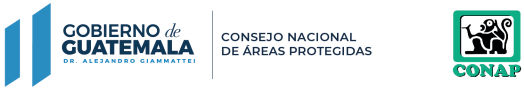  Q-   CONSEJO NACIONAL DE AREAS PROTEGIDAS -CONAP-CONSEJO NACIONAL DE AREAS PROTEGIDAS -CONAP-CONSEJO NACIONAL DE AREAS PROTEGIDAS -CONAP-CONSEJO NACIONAL DE AREAS PROTEGIDAS -CONAP-CONSEJO NACIONAL DE AREAS PROTEGIDAS -CONAP-CONSEJO NACIONAL DE AREAS PROTEGIDAS -CONAP-CONSEJO NACIONAL DE AREAS PROTEGIDAS -CONAP-CONSEJO NACIONAL DE AREAS PROTEGIDAS -CONAP-CONSEJO NACIONAL DE AREAS PROTEGIDAS -CONAP-5ta. Avenida 6-06 Zona 15ta. Avenida 6-06 Zona 15ta. Avenida 6-06 Zona 15ta. Avenida 6-06 Zona 15ta. Avenida 6-06 Zona 15ta. Avenida 6-06 Zona 15ta. Avenida 6-06 Zona 15ta. Avenida 6-06 Zona 15ta. Avenida 6-06 Zona 1HORARIO DE ATENCIÓN: de 8:00 a 16:30HORARIO DE ATENCIÓN: de 8:00 a 16:30HORARIO DE ATENCIÓN: de 8:00 a 16:30HORARIO DE ATENCIÓN: de 8:00 a 16:30HORARIO DE ATENCIÓN: de 8:00 a 16:30HORARIO DE ATENCIÓN: de 8:00 a 16:30HORARIO DE ATENCIÓN: de 8:00 a 16:30HORARIO DE ATENCIÓN: de 8:00 a 16:30HORARIO DE ATENCIÓN: de 8:00 a 16:30TELÉFONO: 2299 - 7300TELÉFONO: 2299 - 7300TELÉFONO: 2299 - 7300TELÉFONO: 2299 - 7300TELÉFONO: 2299 - 7300TELÉFONO: 2299 - 7300TELÉFONO: 2299 - 7300TELÉFONO: 2299 - 7300TELÉFONO: 2299 - 7300DIRECTOR: Licda. Angela Carina Díaz ContrerasDIRECTOR: Licda. Angela Carina Díaz ContrerasDIRECTOR: Licda. Angela Carina Díaz ContrerasDIRECTOR: Licda. Angela Carina Díaz ContrerasDIRECTOR: Licda. Angela Carina Díaz ContrerasDIRECTOR: Licda. Angela Carina Díaz ContrerasDIRECTOR: Licda. Angela Carina Díaz ContrerasDIRECTOR: Licda. Angela Carina Díaz ContrerasDIRECTOR: Licda. Angela Carina Díaz ContrerasFECHA DE ACTUALIZACIÓN: 20 de abril de 2022FECHA DE ACTUALIZACIÓN: 20 de abril de 2022FECHA DE ACTUALIZACIÓN: 20 de abril de 2022FECHA DE ACTUALIZACIÓN: 20 de abril de 2022FECHA DE ACTUALIZACIÓN: 20 de abril de 2022FECHA DE ACTUALIZACIÓN: 20 de abril de 2022FECHA DE ACTUALIZACIÓN: 20 de abril de 2022FECHA DE ACTUALIZACIÓN: 20 de abril de 2022FECHA DE ACTUALIZACIÓN: 20 de abril de 2022CORRESPONDE AL MES DE: Mayo 2022CORRESPONDE AL MES DE: Mayo 2022CORRESPONDE AL MES DE: Mayo 2022CORRESPONDE AL MES DE: Mayo 2022CORRESPONDE AL MES DE: Mayo 2022CORRESPONDE AL MES DE: Mayo 2022CORRESPONDE AL MES DE: Mayo 2022CORRESPONDE AL MES DE: Mayo 2022CORRESPONDE AL MES DE: Mayo 2022TIPOFECHA SALIDAFECHA RETORNORENGLÓNNOMBRE DEL SERVIDOR PÚBLICODESTINOOBJETIVO DEL VIAJECOSTO DE BOLETO AEREO COSTO Sin MovimientoSin MovimientoSin MovimientoSin MovimientoSin MovimientoSin MovimientoSin MovimientoSin MovimientoSin MovimientoVIÁTICO INTERNACIONAL-----------------------------------------------------------------------------------------------------------------------Sin MovimientoSin MovimientoSin MovimientoSin MovimientoSin MovimientoSin MovimientoSin MovimientoSin MovimientoSin MovimientoVIÁTICO NACIONAL28/03/202201/04/2022011MARLON ERNESTO VASQUEZ PIMENTELIZABALMANTENIMIENTO PREVENTIVO Y CORRECTIVO DE EQUIPO DE COMPUTO, INVENTARIO SOFTWARE Y HARDWARE.----------------- 1,196.00 VIÁTICO NACIONAL28/03/202201/04/2022022JORGE STEVE GARCÍA MURALLESIZABALMANTENIMIENTO PREVENTIVO Y CORRECTIVO DE EQUIPO DE COMPUTO, INVENTARIO SOFTWARE Y HARDWARE.----------------- 1,182.00 VIÁTICO NACIONAL09/05/202213/05/2022022JORGE STEVE GARCÍA MURALLESALTA VERAPAZ Y JUTIAPAMANTENIMIENTO PREVENTIVO Y CORRECTIVO DE EQUIPO DE COMPUTO, INVENTARIO SOFTWARE Y HARDWARE.----------------- 1,422.00 VIÁTICO NACIONAL08/05/202210/05/2022022JOSÉ LUIS ECHEVERRÍA TELLOPETÉNREUNIÓN DE TRABAJO CON ASOCIACIÓN BALAM EN FORTALECIMIENTO A PROCESOS DE MONITOREO BIOLÓGICO DE LA RBM----------------- 467.40 VIÁTICO NACIONAL18/04/202222/04/2022011MÓNICA LUCÍA BARILLAS RODASPETÉNSOSTENER REUNIONES DE TRABAJO PARA AVANZAR CON EL CIMPLIMIENTO DE LAS CONDICIONES DE EFECTIVIDAD ESTABLECIDAS EN EL ANEXO 1 DEL ERPA DEL PROGRAMA REDUCCIÓN DE EMISIONES DE GUATEMALA.----------------- 775.00 VIÁTICO NACIONAL18/04/202222/04/2022011MARLIN ALEJANDRA GEORGE PORTILLOPETÉNSOSTENER REUNIONES DE TRABAJO PARA AVANZAR CON EL CIMPLIMIENTO DE LAS CONDICIONES DE EFECTIVIDAD ESTABLECIDAS EN EL ANEXO 1 DEL ERPA DEL PROGRAMA REDUCCIÓN DE EMISIONES DE GUATEMALA.----------------- 775.00 VIÁTICO NACIONAL04/04/202208/04/2022022MARVIN OSWALDO HERNÁNDEZ MONTERROSOIZABAL Y PETÉNACTIVIDAD ADMINISTRATIVA EN LA DIRECCIÓN REGIONAL DE PETÉN Y NORORIENTE.----------------- 1,844.00 VIÁTICO NACIONAL09/05/202213/05/2022022EDGAR OBDULIO CAPPA ROSALESALTA VERAPAZ Y PETÉNACTIVIDAD ADMINISTRATIVA EN EL MONUMENTO NATURAL SEMUC CHAMPEY Y PARQUE NACIONAL YAXHA-NAKUM NARANJO----------------- 1,698.00 VIÁTICO NACIONAL09/05/202213/05/2022022MAURICIO MILIAN CORDOVAZACAPAAUDITORÍA DE CUMPLIMIENTO EN DIRECCIÓN REGIONAL ORIENTE----------------- 1,411.00 VIÁTICO NACIONAL09/05/202213/05/2022022HARRY EERICK WAIGHT ZETINAALTA VERAPAZ Y PETÉNACTIVIDAD ADMINISTRATIVA EN EL MONUMENTO NATURAL SEMUC CHAMPEY Y PARQUE NACIONAL YAXHA-NAKUM NARANJO----------------- 1,695.00 RECONOCIMIENTO DE GASTO NACIONAL20/04/202222/04/2022029MANUEL ALEJANDRO COLINDRES ORELLANAALTA VERAPAZINSPECCIÓN DE CAMPO VINCULADA A SOLICITUD DEL PERMISO CITES DE EXPORTACIÓN DE MADERA ASERRADA DE ROSUL.----------------- 605.00 Viáticos Nacionales autorizados y financiados durante el mes de mayo de 2022.Viáticos Nacionales autorizados y financiados durante el mes de mayo de 2022.Viáticos Nacionales autorizados y financiados durante el mes de mayo de 2022.Viáticos Nacionales autorizados y financiados durante el mes de mayo de 2022.Viáticos Nacionales autorizados y financiados durante el mes de mayo de 2022.Viáticos Nacionales autorizados y financiados durante el mes de mayo de 2022.Viáticos Nacionales autorizados y financiados durante el mes de mayo de 2022.Viáticos Nacionales autorizados y financiados durante el mes de mayo de 2022.Viáticos Nacionales autorizados y financiados durante el mes de mayo de 2022.* Durante el mes de mayo del 2022 no se registró movimiento de Viáticos Internacionales.* Durante el mes de mayo del 2022 no se registró movimiento de Viáticos Internacionales.* Durante el mes de mayo del 2022 no se registró movimiento de Viáticos Internacionales.* Durante el mes de mayo del 2022 no se registró movimiento de Viáticos Internacionales.* Durante el mes de mayo del 2022 no se registró movimiento de Viáticos Internacionales.* Durante el mes de mayo del 2022 no se registró movimiento de Viáticos Internacionales.* Durante el mes de mayo del 2022 no se registró movimiento de Viáticos Internacionales.* Durante el mes de mayo del 2022 no se registró movimiento de Viáticos Internacionales.* Durante el mes de mayo del 2022 no se registró movimiento de Viáticos Internacionales.* Durante el mes de mayo del 2022 no se registró movimiento de Reconocimiento de Gastos Internacionales.* Durante el mes de mayo del 2022 no se registró movimiento de Reconocimiento de Gastos Internacionales.* Durante el mes de mayo del 2022 no se registró movimiento de Reconocimiento de Gastos Internacionales.* Durante el mes de mayo del 2022 no se registró movimiento de Reconocimiento de Gastos Internacionales.* Durante el mes de mayo del 2022 no se registró movimiento de Reconocimiento de Gastos Internacionales.* Durante el mes de mayo del 2022 no se registró movimiento de Reconocimiento de Gastos Internacionales.* Durante el mes de mayo del 2022 no se registró movimiento de Reconocimiento de Gastos Internacionales.* Durante el mes de mayo del 2022 no se registró movimiento de Reconocimiento de Gastos Internacionales.* Durante el mes de mayo del 2022 no se registró movimiento de Reconocimiento de Gastos Internacionales.